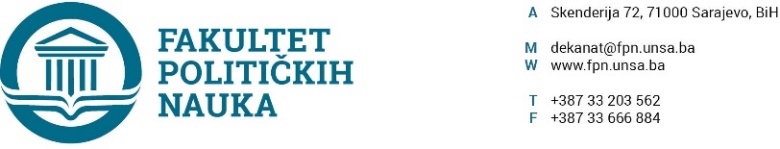 Na osnovu člana 108. Statuta Univerziteta u Sarajevu, a u vezi sa članovima  87. i 90. Zakona o javnim nabavkama (“Službeni glasnik BiH” broj: 39/14), člana 7. Pravilnika o postupku direktnog sporazuma Fakulteta političkih nauka u Sarajevu br. 02-1-291-1/17 od 11.04.2017.godine, Predračuna br. HS/22 OD 19.02.2019.zaključuje seUGOVOR O JAVNOJ NABAVCI Između ugovornih strana:Fakultet političkih nauka Univerziteta u Sarajevu, ulica Skenderija 72. ID broj: 4200088220009, U daljem tekstu: Ugovorni organ kog zastupa dekan prof.dr. Šaćir Filandra, iPonuđača “PRIVREDNA ŠTAMPA d.o.o. Sarajevo- ZIPS” Ulica Džemala Bijedića 185, 71000 Sarajevo, ID broj: 4200088140005; PDV broj: 200088140005.U daljem tekstu: Davalac usluga kog zastupa Almir Alispahić.Član 1.Predmet ovog ugovora je strucna literature: Komentar Zakona o parničnom postupku- 1 primjerak; Praktikum za parnični postupak- 1 primjerak; Priručnik za praktičnu primjenu Zakona o javnim nabavkama- 1 primjerak, ukupne vrijednosti 281,20 KM (bez PDV-a), odnosno 329,00 KM (sa PDV-om).Član 2.Cijene su fiksne i ne mogu se mijenjati ni pod kakvim uslovima.Član 3.Ugovorni organ se obavezuje da plaćanje računa sa uračunatim PDV-om izvrši u roku od 60 dana od dana ispostavljanja računa, a izvršilac se obavezuje isporučiti robu u roku od 7 dana od dana obostranog potpisivanja ovog ugovoraČlan 4.Na sve što nije regulisano ovim ugovorom primjenit će se Zakon o obligacionim odnosima.Član 5.Ovaj ugovor je sačinjen u 4 (četiri) istovjetna primjerka od kojih svaka strana zadržava po 2 (dva).Sarajevo, 12.03.2019.godine.Broj:   01-3-33-19-2/19 ZA DAVAOCA USLUGA                                                    ZA UGOVORNI ORGAN                                                                          DIREKTOR                                                                              DEKAN____________________                                                          ______________________                   Almir Alispahić                                                                          Prof.dr. Šaćir Filandra